Структурное подразделение «Детский сад «Радуга» комбинированного вида» МБДОУ «Детский сад №11 комбинированного вида»Рузаевского муниципального районаОзнакомление с художественной литературой детей дошкольного возраста(консультация для родителей и воспитателей)                                              Подготовила: Кулакова О. В.,                                                                         учитель-логопед.Рузаевка 2016г.  Ознакомление дошкольников с нарушением речи с произведениями художественной литературы является важным направлением в коррекционной работе.   Художественная литература позволяет ребенку проникнуть в мир чувств героев, вызывает интерес к взаимоотношениям между персонажами, побуждает к установлению причинно-следственных связей, развивает творчество и воображение, позволяет узнать о неизвестном, учит восхищаться добрыми поступками.   Развитие связной речи детей начинается, прежде всего, с обучения рассказыванию, с пересказа коротких произведений. Для успешного осуществления этой работы необходимо соблюдать определенную последовательность в работе над художественным текстом: рассказывание текста детям; обыгрывание прочитанного текста с использованием настольного театра; пересказ текста детьми по вопросам взрослого; изображение прочитанного в изобразительной деятельности; пересказ текста детьми с опорой на наглядность.   При работе над текстом педагог раскрывает детям смысл действий, которые совершают персонажи, вызывает правильное отношение к героям. Взрослый учит детей тому, как надо поступать, воспитывает в них положительные нравственные качества, учит правильно выражать свои мысли, оформлять высказывания.   Широко используются приемы игры-драматизации. Особое влияние на запоминание, осмысление прочитанного текста оказывает та игра-драматизация, в которой дети участвуют сами, в процессе которой ребенок  связывает слово с действием, учится брать на себя определенную роль. В процессе речевого общения дети овладевают особенностями родного языка, словесными формами. Обыгрывание текста помогает дошкольникам осмыслить ситуацию, наполнить ее действием, слово приобретает конкретное содержание, таким образом, обогащается словарный запас ребенка, развивается связная речь.   Важным  средством для воспитания эстетического отношения к окружающему миру является изобразительная деятельность, которая дает возможность ребенку создать рисунок на основе собственного замысла, реализуя свои потенциальные возможности. Отображение литературного текста в изобразительной деятельности позволяет ребенку с нарушением речи еще раз продумать содержание текста, проговорить его про себя, отобразить в рисунке свои представления об услышанном.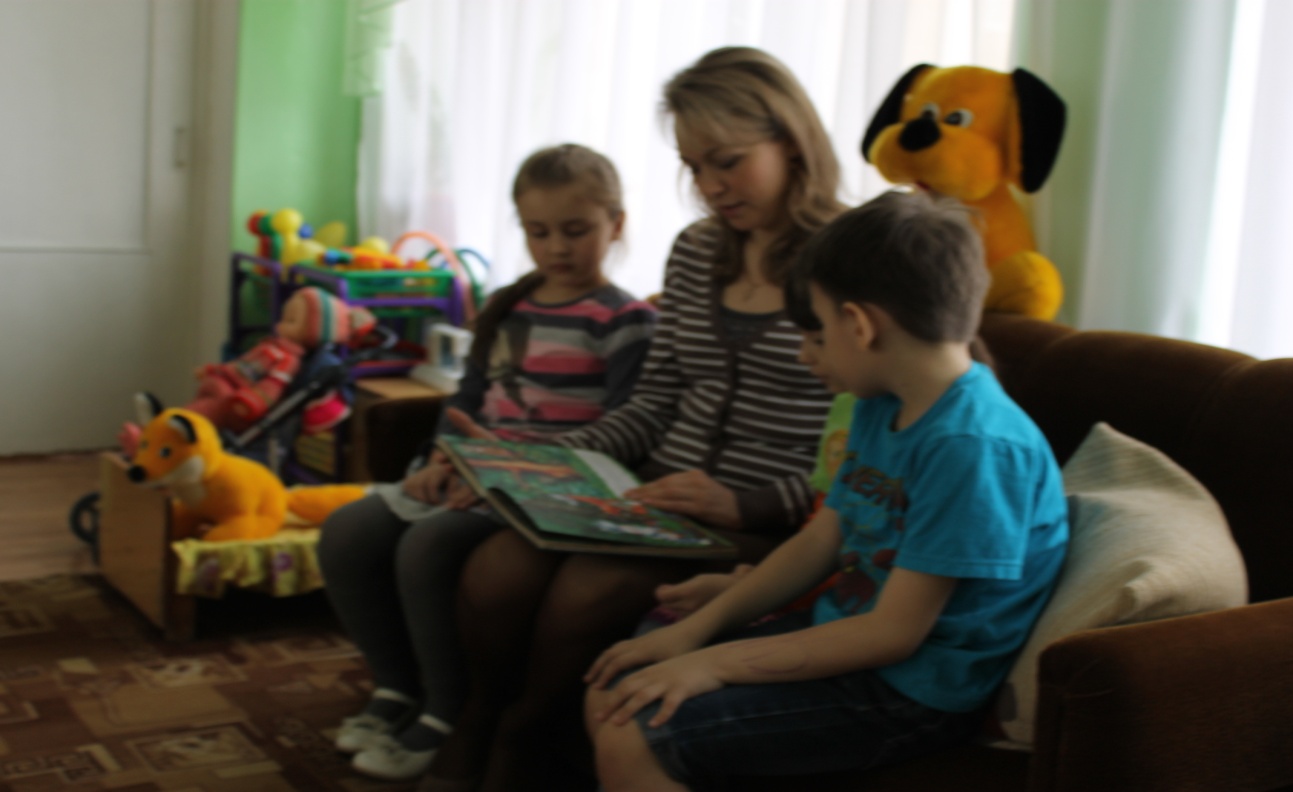 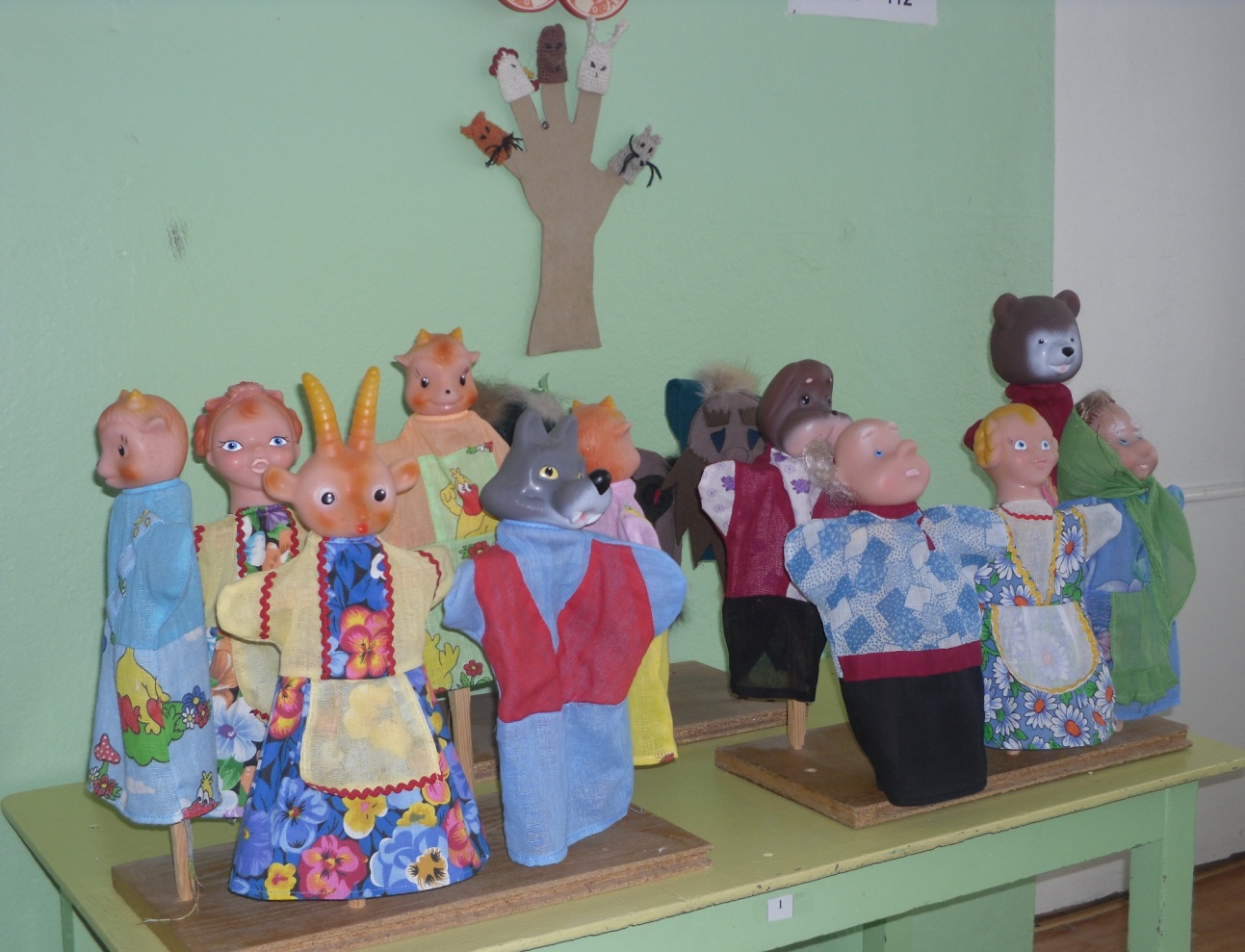 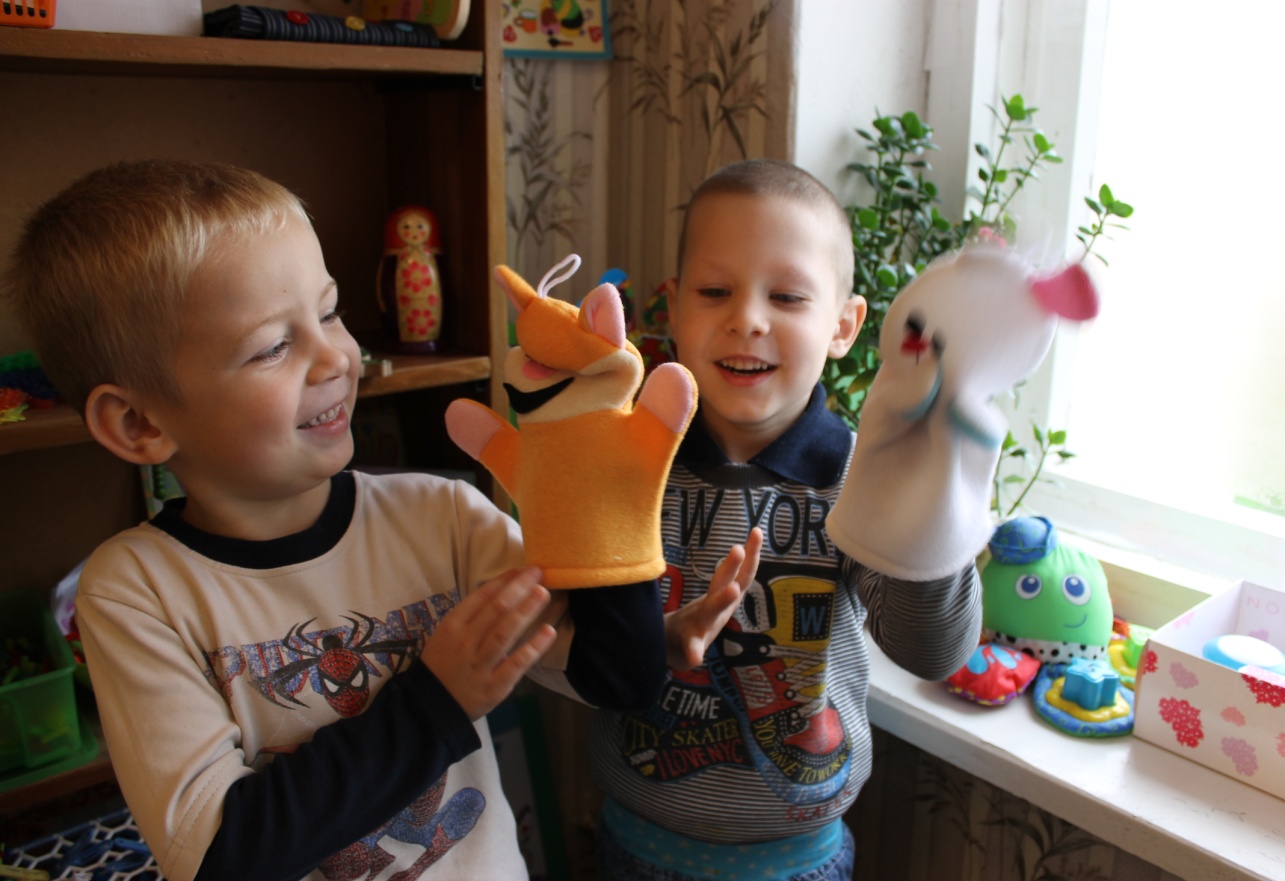 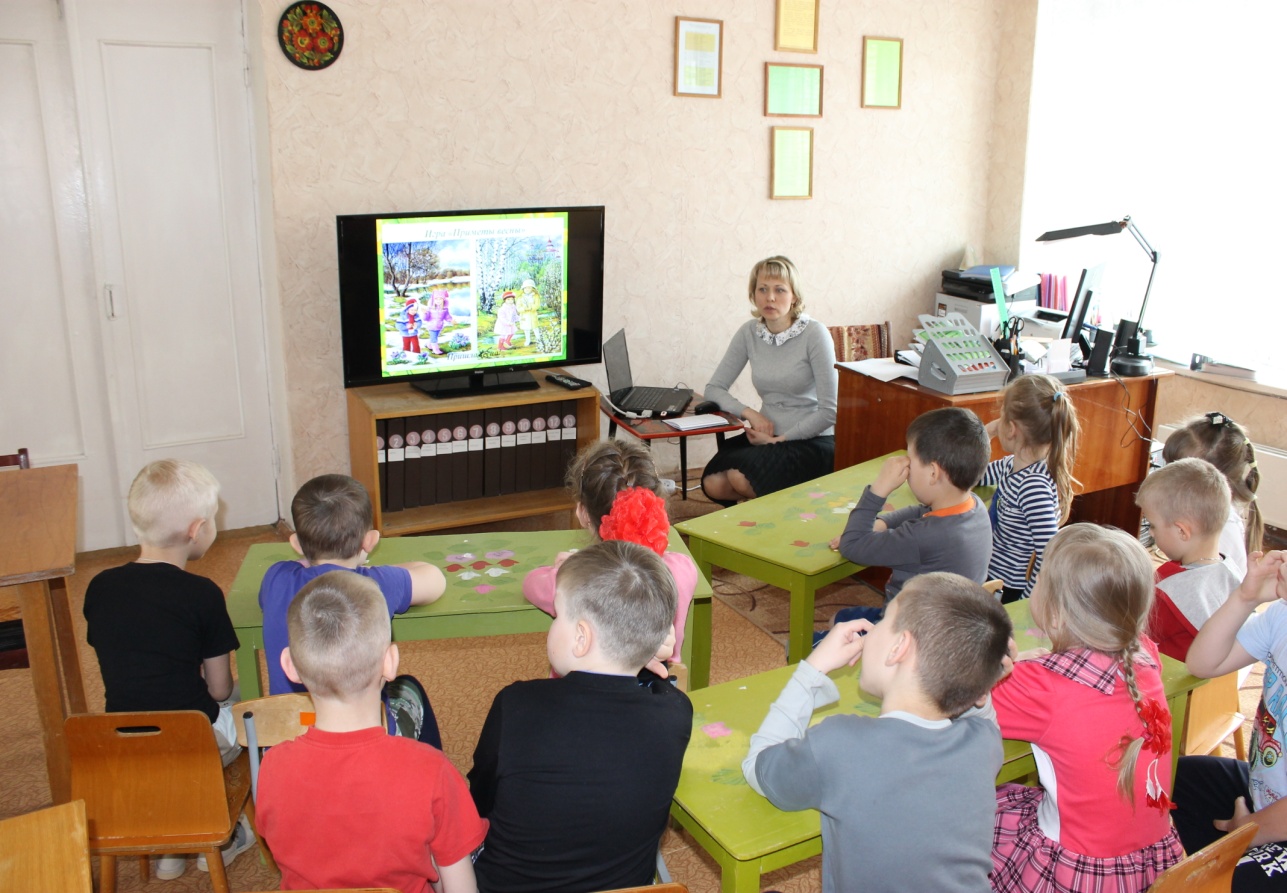 